附件深圳市人工智能产业调研问卷（注：带*指标为必填内容）人工智能业务范围参照表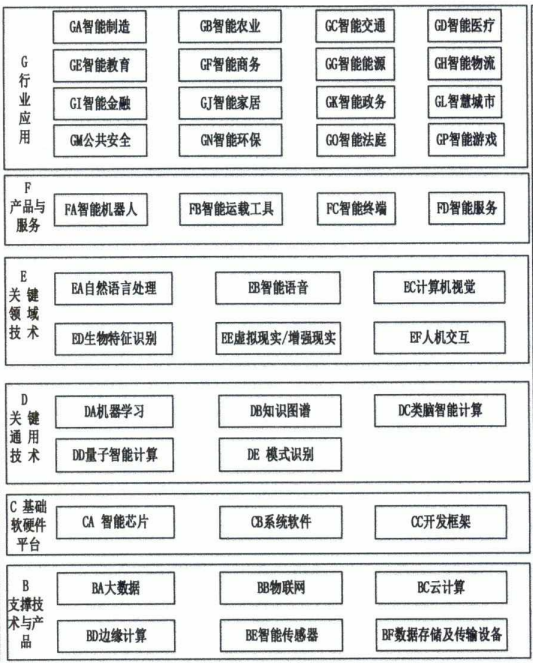 企业名称企业地址企业地址联系人联系电话联系电话指标名称指标名称单位2018年度2018年度2019年度2019年度2020年度*营业收入*营业收入万元*其中：AI业务收入*其中：AI业务收入万元*研发投入*研发投入万元*其中：AI研发投入*其中：AI研发投入万元*研发人员*研发人员人*其中：AI研发人员*其中：AI研发人员人AI产品服务AI产品服务主要AI技术主要AI技术备注备注